Name ___________________________________Date ___________________________________               Two Sides of the Same Coin!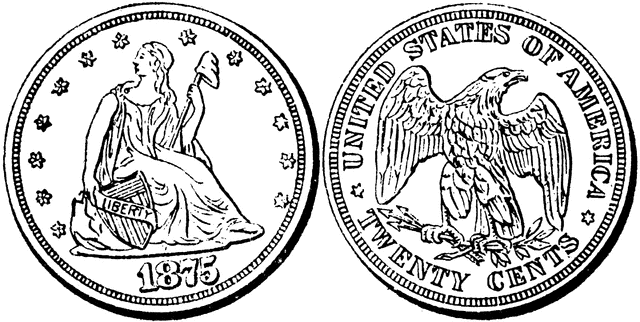        Division is the inverse of multiplication           LO: 
           I can use inverses to multiply and divide.
           I can work out divisions by using my knowledge of multiplication number facts.       If you know that   6   x   3  =  18  then, you know that    18   ÷   6  =  3                                                                     and that  18   ÷  3  = 6Make 2 division sentences from these multiplications.  Look at the exampleMultiply the following numbers and then make 2 division sentences.Successful criteria:I could make division sentences from multiplications at least 10 times.9 x 5 = 45         45     ÷     9     =   5                          45    ÷   5     =    99 x 7 = 63                   ÷             =                                     ÷          =    8 x 6 = 48                   ÷             =                                     ÷           =    8 x 7 = 56                   ÷             =                                    ÷           =    5 x 7 = 35                   ÷             =                                     ÷           =    6 x 7 = 42                   ÷             =                                     ÷           =    9 x 6 = 54                   ÷             =                                     ÷           =    6 x 5 = 30                    ÷             =                                     ÷           =    3 x 2 = 6            6       ÷     2     =    3                           6     ÷    3     =    23 x 4 =                         ÷             =                                     ÷          =    5 x 6 =                         ÷             =                                     ÷           =    3 x 7 =                        ÷             =                                    ÷           =    5 x 3 =                         ÷             =                                     ÷           =    2 x 7 =                         ÷             =                                     ÷           =    9 x 3 =                         ÷             =                                     ÷           =    5 x 6 =                         ÷             =                                     ÷           =    